Australian Capital TerritoryPublic Place Names (Watson) Determination 2023Disallowable instrument DI2023–242made under the  Public Place Names Act 1989, s 3 (Minister to determine names)1	Name of instrumentThis instrument is the Public Place Names (Watson) Determination 2023.2	Commencement This instrument commences on the day after its notification day.3	Determination of Place NameI determine the place name as indicated in the schedule. Ben PontonDelegate of the Minister for Planning and Land Management26 October 2023SCHEDULE(See s 3)Division of WatsonThe location of the public place with the following name is indicated on the associated diagram.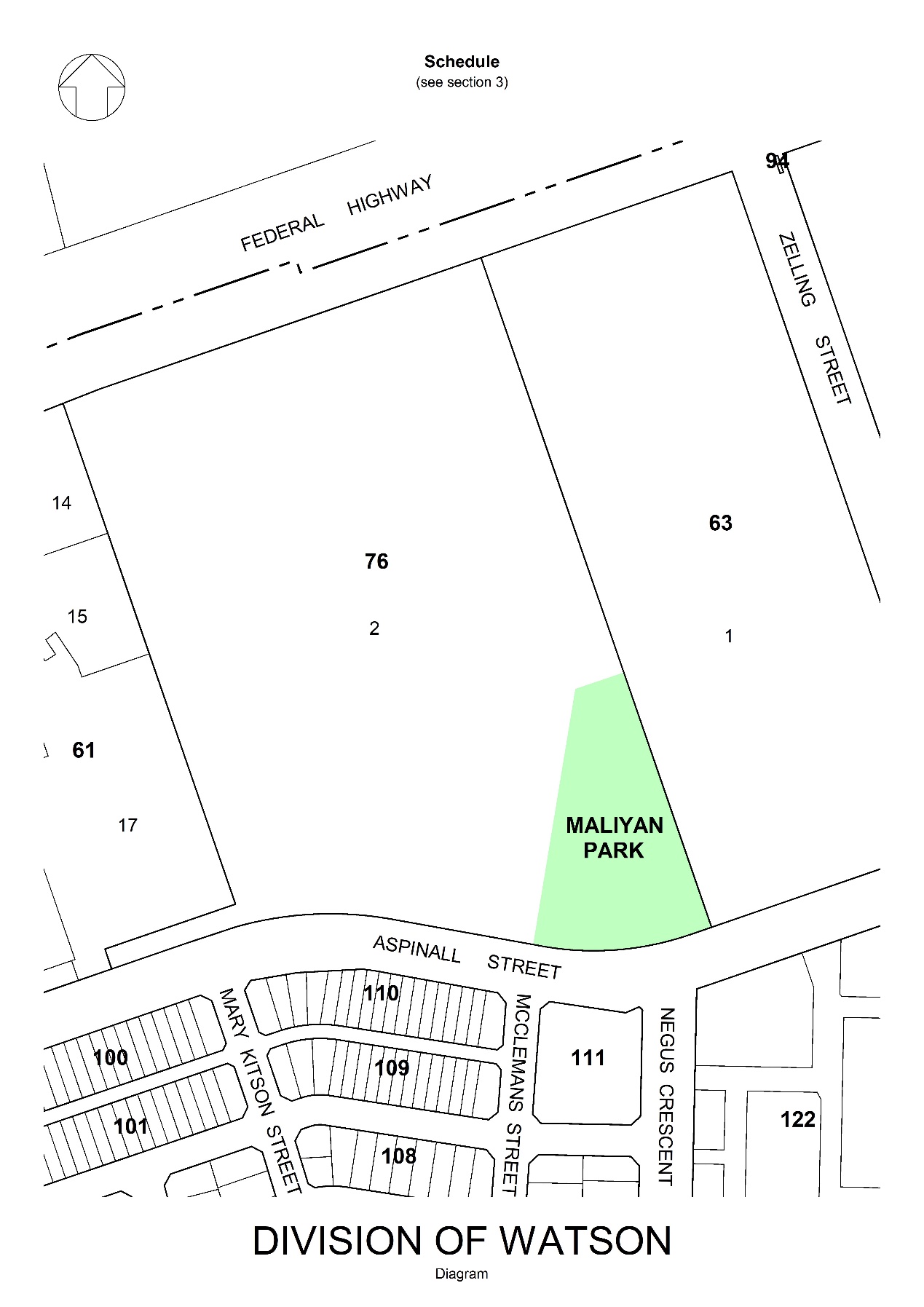 NAMEORIGINSIGNIFICANCEMaliyan Park MaliyanNgunnawal languageIn the language of the Ngunnawal people, traditional custodians of the Australian Capital Territory, the word Maliyan has a meaning of Wedge-tailed Eagle in the English language.